2017 科專技術研發成果發表會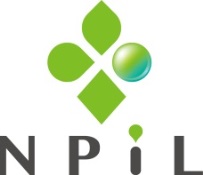 主辦單位：財團法人金屬工業研究發展中心 天然物創新應用組(NPiL)一、研討會大綱：隨著天然物應用領域的蓬勃發展，間接帶動相關製程的研發，特別是萃取技術與劑型技術的創新研發，金屬中心多年來持續琢磨於該兩大領域，希冀提供業界更為先端之技術。擬於元月18日舉辦技術成果發表會，針對目前新開發之萃取與劑型開發技術進行介紹。在萃取技術上，目前除傳統常用之溶劑萃取及水蒸汽萃取等方式外，近年來國內超臨界流體萃取技術之發展日益成熟。亞臨界流體萃取精油技術在國外行之有年，因亞臨界流體操作壓力低、溫度低可大幅降低量產設備成本，其中環保冷媒1,1,1,2-四氟乙烷(R-134a)具有無毒、高惰性、亞臨界條件易於達到、不破壞臭氧層等特點，因此極適合利用作為亞臨界流體萃取之溶劑。在劑型開發技術上，金屬中心深耕微粒包覆技術多年，將液態油溶性的機能物質以明膠包覆成為"無縫膠囊"，把醇溶性的機能物質以聚乙二醇包埋成為"滴丸製劑"，達到高質量的機能性微粒製備。除技術上之精進開發外，因應目前全球節能之趨勢，業者在各項加工製程上皆尋求回收能源或再生能源之使用，降低製程加工成本。熱泵具有節能效益，以CO2為冷媒之熱泵系統可提高熱水使用溫度到80℃以上並提高系統效能。面對國際能源再利用與減碳趨勢，CO2具有不可燃、無毒、不破壞臭氧層、低溫室效應潛勢等優點。本研發成果可應用至各產業的高溫熱水供應、冷熱聯供系統、鍋爐預熱、廢熱回收等領域，可協助國內產業降低製程能耗與CO2排放。除針對亞臨界四氟乙烷萃取技術、無縫膠囊與滴丸製劑、CO2熱泵節能系統技術做成果說明，並特別邀請慧穎生技謝震總經理進行跨境電商平台行銷介紹，中興大學王昇陽特聘教授，進行牛樟芝活性成分、進出口法規與保健食品研發等進行分享，敬邀各產業界先進分享經驗並請不吝賜教。二、議程：※主辦單位保有議程變動之權利三、發表會日期：107年1月18日(四)  13：10 ~ 17：00 四、發表會地點：經濟部嘉義產業創新研發中心（地址：嘉義市博愛路二段569號）2A04演講廳五、費用：免費參加，請預先報名       ~歡迎加入NPiL三大社群(精油、中草藥、微膠囊)~六、報名方式：請於107年1月16日(二)前以傳真或e-mail方式報名線上快速報名網址:http://www.npil.org.tw/CourseApply.aspx?Course=e41b7537-62b8-4441-9f51-691b95611cbd-----------------------------------------------------------------------------------報 名 表ATTN：邵彥綺  小姐T E L：05-2918864   FAX：05-2842804E-MAIL：a26810871@mail.mirdc.org.tw 報名表若不敷使用，請自行新增，謝謝!
歡迎您來電索取課程簡章～服務熱線05-2918864～歡迎您的蒞臨～※為提供良好服務及滿足您的權益，我們必須蒐集、處理所提供之個人資料。
※本中心在不違反蒐集目的之前提下，將使用於辦理本次活動與相關行政作業。
※未來您可以來電要求調整、查詢、補充、更正、停止蒐集處理利用或刪除您的個人資料之權利。九、交通方式（1）鐵路交通
搭乘火車到嘉義後：
1.乘坐嘉義客運（ 嘉義→朴子 ）至 [嘉創中心] 站下車 。
2.乘坐嘉義縣客運（ 嘉義 → 朴子 ）至 [嘉創中心]站下車 。3.嘉義火車站後站出口搭乘計程車，費用依公定跳表費率計算(約120元)。 （2）台灣高鐵
1.乘坐嘉義客運（ 朴子→嘉義 ）至 [嘉創中心] 站下車 。 
2.乘坐嘉義縣客運（ 朴子→嘉義 ）至 [嘉創中心]站下車 。 3.高鐵站出口計程車排班站搭乘計程車，費用依公定跳表費率計算(約360元)。 （3）自行開車      北上
一號國道：水上交流道下走嘉朴公路約-->(左轉) 縱貫公路約-->(直走) 博愛路二段約即至嘉創中心 
三號國道：中埔交流道下走中山路五段(台18線)約-->(右轉) 中山路五段約-->(左轉) 興安街約--> (左轉) 世賢路四段約-->(直走) 世賢路三段約-->(右轉) 博愛路二段-->靠右即至嘉創中心 
南下
一號國道：嘉義交流道下走北港路(159縣道)約-->(右轉)世賢路二段約-->(左轉)博愛路二段-->靠右即至嘉創中心 
三號國道：中埔交流道下走中山路五段(台18線)約-->(右轉) 中山路五段約-->(左轉) 興安街約--> (左轉) 世賢路四段約-->(直走) 世賢路三段約-->(右轉) 博愛路二段-->靠右即至嘉創中心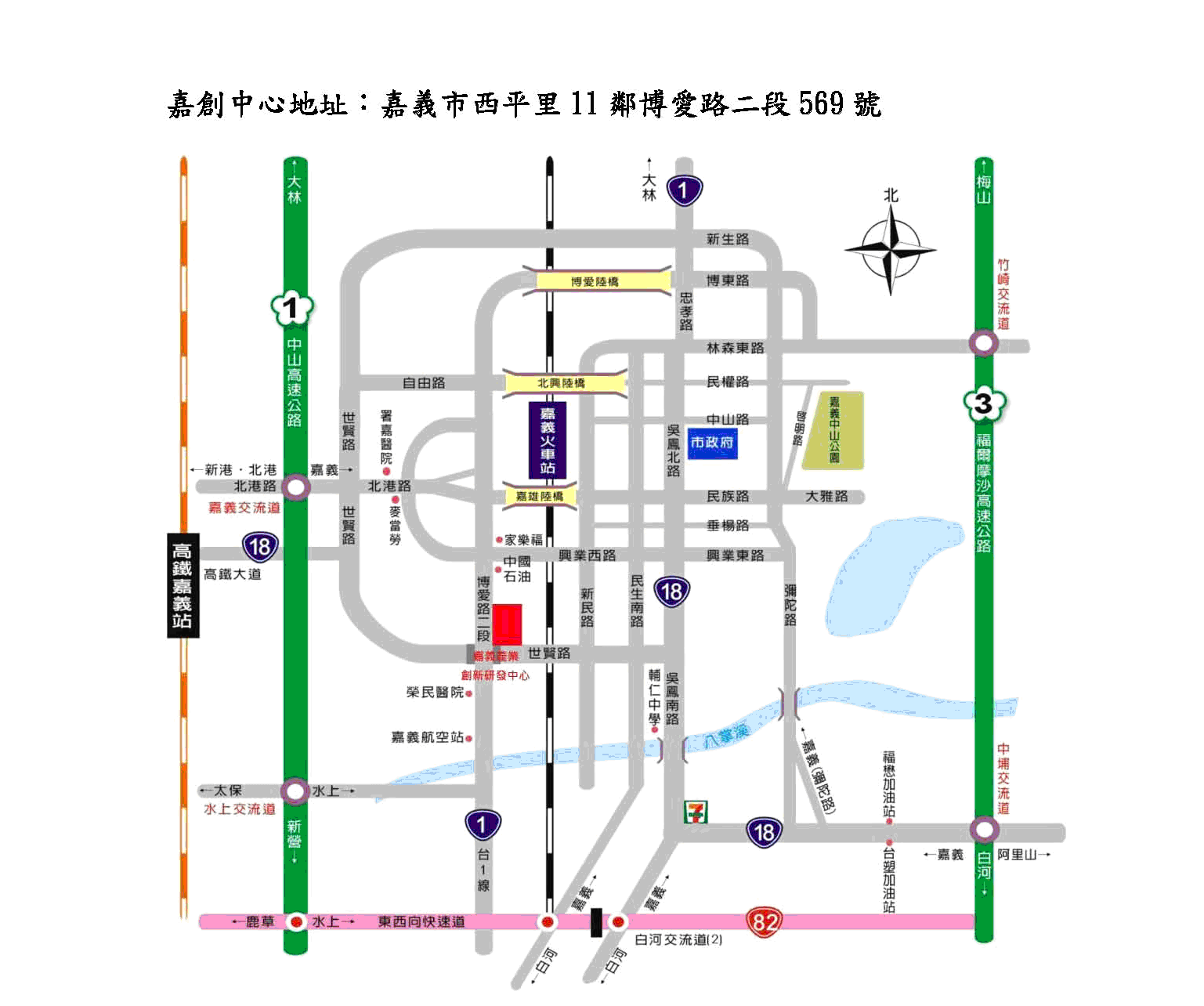 時  間議 題講者簡介13:00-13:30報到13:30-13:40致詞13:40-14:00四氟乙烷亞臨界流體萃取技術介紹與應用蕭珮琪金屬中心天然物創新應用組 工程師14:00-14:20美妝保養品HALA認證體系介紹何瑋玲金屬中心天然物創新應用組 工程師14:20-15:00跨境電商平台行銷方向介紹謝震慧穎生技總經理15:00-15:15休        息休        息15:15-16:00牛樟芝活性成分及保健食品研發王升陽 特聘教授國立中興大學 農學院副院長16:00-16:15無縫膠囊與滴丸製劑李國正金屬中心 生技能源設備組 專案經理16:15-16:30SCCO2熱泵節能系統技術洪俊宏金屬中心 生技能源設備組 工程師16:30-17:00工 廠 導 覽工 廠 導 覽2017 科專技術研發成果發表會107/1/18(四) 13:00~17:002017 科專技術研發成果發表會107/1/18(四) 13:00~17:002017 科專技術研發成果發表會107/1/18(四) 13:00~17:002017 科專技術研發成果發表會107/1/18(四) 13:00~17:002017 科專技術研發成果發表會107/1/18(四) 13:00~17:002017 科專技術研發成果發表會107/1/18(四) 13:00~17:002017 科專技術研發成果發表會107/1/18(四) 13:00~17:00公司名稱：公司名稱：公司名稱：公司名稱：公司名稱：公司名稱：統一編號：地址：地址：地址：地址：地址：地址：地址：姓名姓名部門職稱電話手機號碼電子郵件(請以正楷書寫)承辦人姓名部門職稱電話傳真電子郵件(請以正楷書寫)承辦人